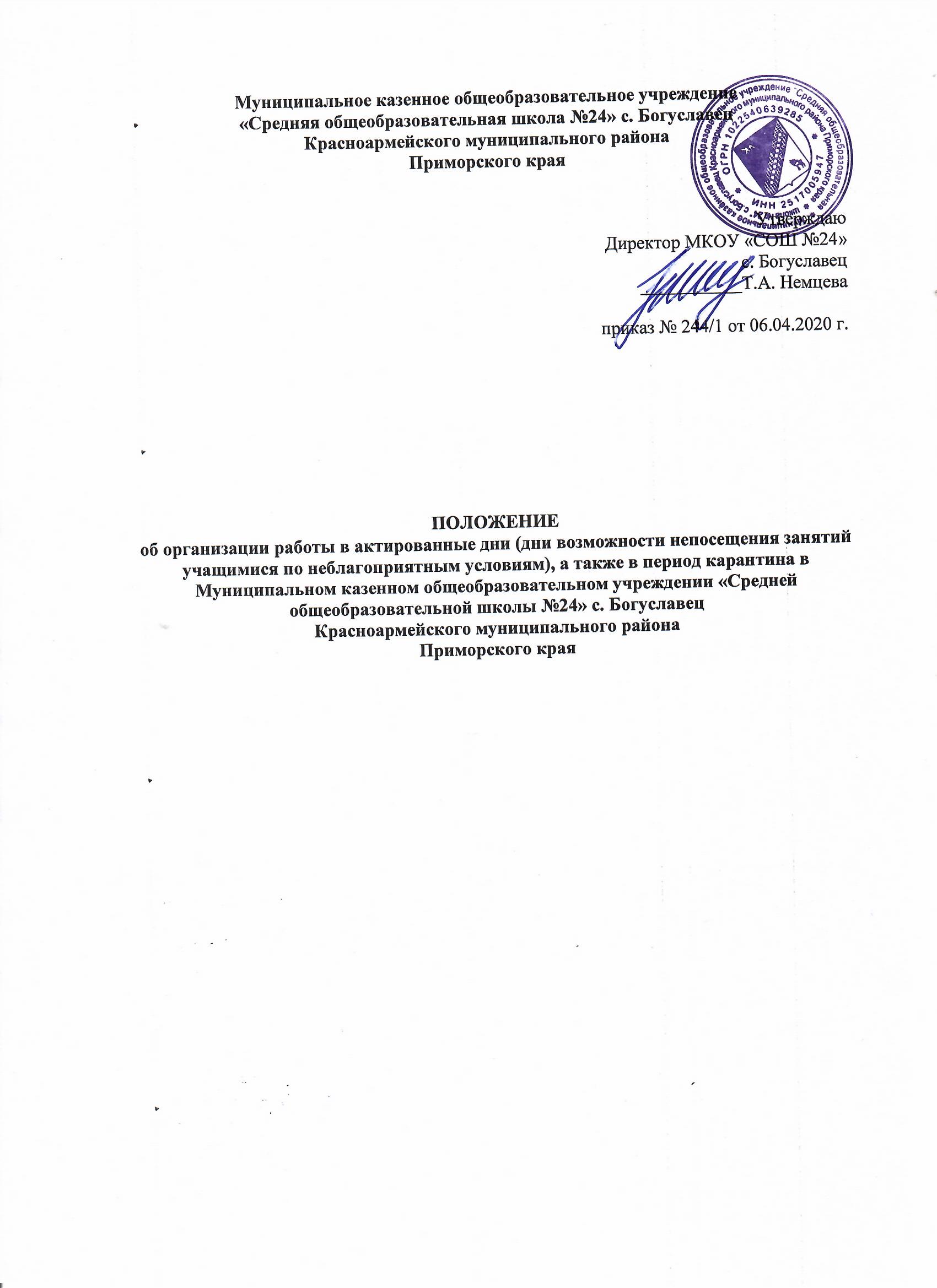 Общие положения Положение об организации работы в актированные дни и в период карантина в МКОУ «СОШ №24» с. Богуславец (далее – Положение) разработано в соответствии с  Федеральным законом «Об образовании в Российской Федерации» № 273-ФЗ от 29.12.2012 г., Трудового Кодекса РФ, СанПиН 2.4.2.2821-10, и иными нормативно-правовыми актами в области образования. Термины, используемые в настоящем положении:актированные дни – дни, в которое  возможно непосещение учебных занятий учащимися МКОУ «СОШ №24» с. Богуславец (далее – УО) по неблагоприятным погодным условиям по усмотрению родителей (законных представителей);карантин – период отмены учебных занятий, в период ограничительных мероприятий, с целью предотвращения распространения заболевания. настоящее Положение определяет  характер регулирования деятельности УО и всех участников образовательных отношений в актированные дни и период карантина. Положение разработано с целью обеспечения  усвоения учащимися основных образовательных программ в актированные дни и дни карантина.Организация образовательного процесса в ОУ в актированные дни, период карантина Основным средством, позволяющим обеспечить усвоение обучающимися  обязательного минимума содержания образовательных программ  и получение доступного , качественного и эффективного образования без срыва образовательного процесса в дни, когда  посещение занятий учащимися невозможно по независящим от УО причинам (погодные катаклизмы – морозные дни, ураганы, шквалистый ветер; карантин, аварийные ситуации на коммуникативных сетях, дорогах – затопление, смыв дорожного полотна и т.д.; другие причины, затрудняющие работу УО, либо предоставляющие угрозу для жизни и здоровья обучающихся и сотрудников), является дистанционное обучение. Если причиной отмены занятий  является низкая температура окружающей среды, то в соответствии  с приказом директора ОУ решение о возможности непосещения занятий обучающимися 1-11 классов принимают родители (законные представители). Для обучающихся , пришедших на занятия в актированный  морозный день, все виды занятий (учебные, дополнительные, элективные, факультативные) проводятся в полном объеме  в соответствии с расписанием занятий, утвержденным приказом директора ОУ. В случае отсутствия на учебных занятиях в морозный день обучающийся самостоятельно выполняет задания по учебным предметам в соответствии с расписанием  урока.Организация дистанционного обучения В случае отсутствия на занятиях всех обучающихся дистанционное обучение осуществляется  в соответствии с настоящим Положением, режимом работы ОУ. Деятельность педагогических работников в актированный день, период карантина, осуществляется в соответствии  с установленной учебной нагрузкой , расписанием  учебных занятий, иных работников – режимом рабочего времени, графиком сменности. Виды производимых  работ  согласовываются с директор  ОУ. Для учащихся в актированный день и период карантина все виды занятий (кроме дополнительных) проводятся дистанционно  в соответствии с расписанием занятий и календарно-тематическим планированием, утвержденным директор ОУ. Возможно проведение  дистанционно несложных, не требующих дополнительного оборудования практических работ по ИЗО, музыке, технологии, биологии, окружающему миру, географии; занятия физической культуры вне помещения  спортивного зала (спортивные игры, оздоровительный бег в теплое время года, зарядка, нормы ГТО). Учебные задания  по предметам для учащихся размещаются в ЕИС «Сетевой город. Образование». При составлении расписания уроков соблюдаются нормы СанПиН школы п.10.18, а именно количество электронных уроков для класса  не превышало: в 1-2 классе – 20 минут, 3-4 классе – 25 минут, 5-6 классе – 30 минут, 7-11 классах – 35 минут. В остальное время занятий необходимо предусмотреть другие формы работы: письменные, устные, творческие. Выполнением требований СанПиН в  части объема домашнего задания с учетом возраста школьника, т.е. 2-3 классы время на выполнением домашних заданий не должно превышать 1,5 часов, в 4-5 классах – 2 часов, в 6-8 классах – 2,5 часов, а в 9-11 классов не более 3,5 часов. Кроме того, санитарные нормы запрещают задавать работу первоклассникам и школьникам всех классов на выходные. В случае возникновения вопросов  связь с учащимися и их родителями (законными представителями) осуществляется по телефону, через  электронную почту, социальные сети. Деятельность участников образовательного процесса в актированные дни и период карантина:Директор ОУ:издает приказы об отмене и возобновлении учебного процесса в ОУ, о переходе  на дистанционное обучение, о корректировке календарно-тематического планирования;осуществляет контроль за организацией ознакомления  всех участников учебно-воспитательного процесса с документами, регламентирующими организацию работы ОУ в актированные дни, период карантина;контролирует соблюдение работниками ОУ режима работы в актированные дни, период карантина;осуществляет контроль за реализацией мероприятий , направленных  на обеспечения выполнения  образовательных программ в актированные дни, период карантина;принимает управленческие решения , направленные на обеспечение качества работы ОУ в актированные дни, период карантина.Заместители директора ОУ:организуют разработку мероприятий , направленных на обеспечение освоения образовательных программ обучающимися, определяют совместно с педагогами систему организации учебной деятельности учащихся в актированные дни и период карантина: виды, количество работ, форму организации обучения, сроки получения заданий учащимися и предоставления ими выполненных работ;размещают в общедоступном месте информацию о времени объявления актированных дней, сроках установленного карантина, номерах телефонов ОУ, по которым можно получить  информацию  об отмене учебных занятий;осуществляют информирование  всех участников учебно-воспитательного процесса (педагогов, учащихся, родителей (законных представителей) об организации работы в актированные дни и период карантина через доступные средства связи;организует беседы для родителей (законных представителей), учащихся о мерах предосторожности в актированные дни с целью обеспечения сохранности  жизни и здоровья учащихся;осуществляют контроль за индивидуальной работой с учащимися, не пришедшими на занятия  в актированные дни;анализируют деятельность ОУ в актированные дни и период карантина.Дежурный администратор, классные руководители:своевременно информируют учащихся, родителей (законных представителей) об отмене учебных занятий в школе и о переходе на дистанционное обучение;В случае объявления ФКУ «ЦУКС ГУ МЧС России по Приморскому краю штормового предупреждения организуют деятельность педагогического коллектива по обеспечению связи с родителями (законными представителями) для принятия мер по сопровождению учащихся 1-4 классов домой.Педагоги:осуществляют корректировку календарно-тематического планирования с целью обеспечения освоения учащимися образовательных программ в полном объеме;своевременно представляют в электронном виде информацию с заданиями  заместителю директора по учебной работе для размещения ее на сайте;записывают домашнее задание в электронном журнале;поддерживают связь с учащимися любыми общедоступными средствами с целью консультирования;осуществляют проверку и оценку выполненных заданий  после возобновления образовательного процесса  в школе. Деятельность учащихся в актированные дни оценивается в соответствии с Уставом ОУ, но оценка может быть дана только в части достижения учащимися положительных результатов   и только в этом случае она выставляется в журнал. Если учащийся не усвоил тему,   изученную дистанционно (получил отметку "неудовлетворительно"), то педагогам необходимо оказать помощь в усвоении учебного материала  и провести повторный контроль знаний.Учащиеся:самостоятельно выполняют задания, которые установлены ОУ;при необходимости обращаются за помощью в педагогам любыми общедоступными средствами связи;предоставляют выполненные  в актированные дни  и период карантина задания в соответствии  с требованиями педагогов.Ведение документации В случае проведения занятий в актированный день учащимся,, не явившимся о ОУ по решению родителей (законных представителей), в графе урока ставится значок пропуска урока («Н»). причина пропуска считается уважительной. Если учебный процесс для всех учащихся (класса, ОУ) проходит дистанционно, то отметки  о посещаемости  в журнал не выставляются, в том числе и для детей, освобожденных от занятий по причине болезни и находящихся на амбулаторном лечении. В классном журнале на странице «Сведения о количестве уроков , пропущенных учащимися» под списком учащихся делается запись «Карантин с 00.00.00 г. по 00.00.00 г. приказ №____ от00.00.00 г.» или «Морозный день 00.00.00 г. приказ №__ от 00.00.00 г.» Согласно расписанию занятий во всех видах журналов (классных, элективных, факультативных, электронном) в графе «Что пройдено на уроке» педагогами  делается запись тем учебных занятий в соответствии с откорректированном календарно-тематическим планированием. В графе «Домашнее задание» указывается домашнее задание, выданное учащимся дистанционно.Отметка обучающемуся за работу, выполненную дистанционно, выставляется в графу журнала, соответствующую теме учебного занятия.Права и обязанности родителей (законных представителей) обучающихся Родители (законные представители) имею право:ознакомиться с настоящим положением в актированные дни и дни карантина;получать от классного руководителя информацию о карантинном режиме в классе (школе) и его сроках через запись в дневниках учащихся или через любые доступные средства связи;самостоятельно принимать решение о возможности непосещения их учащихся ОУ в морозные дни;получать информацию о полученных заданиях и итогах учебной деятельности их учащихся детей во время карантина, в том числе с применением дистанционных форм обучения, через общедоступные средства связи  или через электронный дневник.Родители (законные представители) обязаны:осуществлять контроль выполнения их ребенком карантинного режима;осуществлять контроль выполнения  их учащимся ребенком домашних заданий во время карантина и актированных дней;в случае принятия решения о посещаемости учащимся занятий в морозный день, обеспечить безопасность ребенка по дороге в ОУ и обратно;нести ответственность за жизнь и здоровье учащегося по пути следования в ОУ и обратно;поддерживать связь с классными руководителями  всеми общедоступными средствами связи;посещать «Сетевой город»   в целях информирования об успеваемости;контролировать  ликвидацию  задолженности учащимся по предметам.